MAPWDA Summer Seminar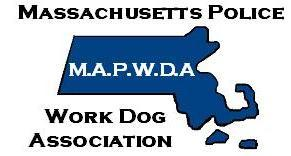 NAPWDA Certification         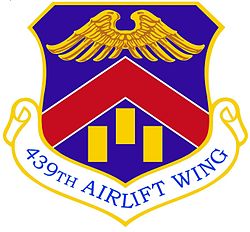 May 16th-May 20th 2022Westover Air Reserve Base REGISTRATION CHECKLISTBefore mailing your application, please verify that you have completed, signed, and included all of the items on the following checklist.  To be considered a complete application, all items must be received no later than May 1st, 2022.  Be sure to make copies of all submitted documents for your records.Application FormCheck or Purchase Order made out to “MAPWDA” for the amount of $275Deadline for submission is May 1st, 2022.Please mail the above documents to: Massachusetts Police Work Dog Association8 Sheffield Dr, Easthampton, MA 01027REFUNDS: Full refunds will be given only under the following circumstances:  A request is received in writing for a refund NO LATER THAN May 1st,    AND  The participant’s space is filled by another individual, paid in full. We apologize for any inconvenience but no refunds will be issued after May 1st.NOTE:  To receive certification, you must either be a current NAPWDA member or join before attending this workshop. See www.napwda.com for complete details on how to join. Please do not send NAPWDA membership applications or fees to the Massachusetts Police Work Dog Association.Seminar Check-in and OrientationIf attending this year’s seminar, please plan to arrive at the Base Conference Center on Monday May 16th at 08:00. Please leave enough time to be processed through the security gate.  The GPS address is 350 Eagle Drive, Chicopee, MA 01022.   Ample parking is available in the adjacent parking lot.  If you need detailed directions, please contact Officer Ruddock  at 413-522-0267.   Questions and Contact Information For application assistance, lodging info, directions to the training facility, to cancel participation, request a refund, or other logistical questions, please contact James Ruddock at 413-522-0267 or Jruddock@montague.net  GENERAL INFORMATIONLogisticsHandlers should expect to drive to/from the training locations and will need to provide their own means of transportation. Handlers are responsible for their own food, water, gear, and other necessities. Emergency InformationA medical-veterinary safety document will be provided to every participant on the first day of the seminar.  There are both human emergency centers and animal emergency facilities in the area.Events and Other InformationThis is a certification workshop and organized training seminar.  This does not preclude handlers from training or self-organizing, however training may not occur at the facilities where testing elements are being held. Handlers are required to comply with all rules, laws, regulations, or other constraints during the testing and will be responsible for bringing and utilizing all required gear. Maps will be provided and handlers are responsible for ensuring they are at the test locations at the required times. The schedule for testing elements will be determined by the evaluators and organizers. Handlers are responsible for all fees for failed elements as outlined in the NAPWDA By-Laws and Certification document. Handlers are also responsible for providing all prerequisite documentation to the evaluators. Do not submit prerequisite documentation with your application.CostThe cost to participate is $275 per team; a lunch meal and continental breakfast will be provided by MAPWDA each day of the week.  The registration payment will cover the NAPWDA trainers’ travel and per diem fees.  All other meals, gear, fuel, lodging, and supplementary expenses are the responsibility of the handler.  Handlers with multiple dogs wishing to certify should contact a seminar coordinator.  A completed application will be required for each dog and handler.  LodgingThe Flyers Inn has a lodging area available to seminar attendees on the base.  It will allow patrol dogs inside the rooms during your stay.  Please be sure to secure your room reservation quickly as lodging becomes more limited as the seminar nears.  Rates, rules, and info may be found on the attached lodging sheet or at http://www.westoverservices.com/Lodging.htmlMAPWDA Summer Seminar &NAPWDA CertificationMay 16-20, 2022Westover Air Reserve Base--Chicopee, MAAPPLICATION FORMAPPLICANT INFORMATIONAPPLICANT INFORMATIONAPPLICANT INFORMATIONAPPLICANT INFORMATIONAPPLICANT INFORMATIONLast NameFirst NameFirst NameEmail AddressEmail AddressStreet AddressCity, State, Zip CodeCity, State, Zip CodeContact Phone #Contact Phone #Emergency Contact Name -  Relationship to HandlerEmergency Contact Name -  Relationship to HandlerPhone #1Phone #1Phone #2AGENCY INFORMATIONAGENCY INFORMATIONAGENCY INFORMATIONDepartmentAgency Phone #Agency Fax #Street AddressCity, State, Zip CodeCity, State, Zip CodeCANINE INFORMATIONCANINE INFORMATIONCANINE INFORMATIONCANINE INFORMATIONNameBreedAgeGenderMale       Female   K9 Type  Dual Purpose  Patrol          Narcotics  Cadaver      Tracking / Trailing  Explosives  SAR ****** Separate application will be       sent to listed address aboveK9 Ability Level  Beginner  Intermediate  AdvancedHandler Ability Level  Beginner  Intermediate  AdvancedPurpose of Attendance  Certification – NEW  Certification – RENEWAL  Training / Workshop OnlyI certify that all canines I bring to this seminar are current on vaccines for rabies, kennel cough, and DHLPP (initial):  __________I certify that all canines I bring to this seminar are current on vaccines for rabies, kennel cough, and DHLPP (initial):  __________If certifying, what areas of NAPWDA certification will you be attempting?If certifying, what areas of NAPWDA certification will you be attempting?